Голові Київської обласної державної адміністрації Улянченко В.І.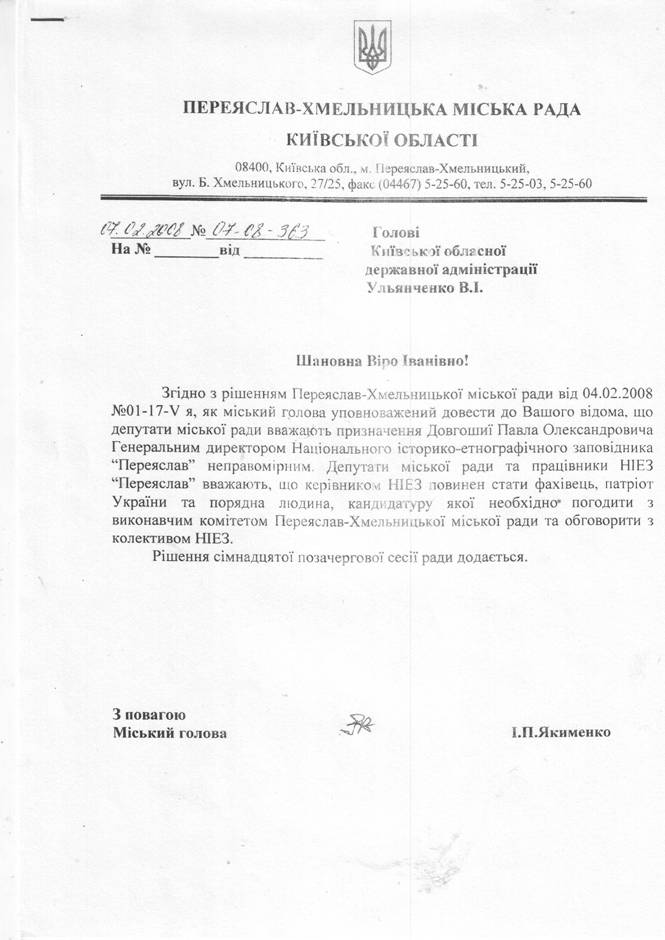 